St. Elizabeth Mission Society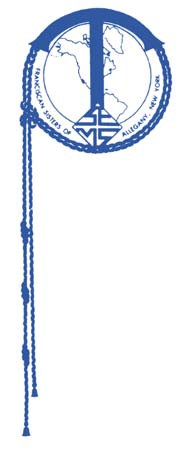 A ministry of the Franciscan Sisters of Allegany, NYGRANT FACT SHEETPURPOSEThe St. Elizabeth Mission Society will provide grants for programs and projects that are in line with the mission, vision and direction of the Franciscan Sisters of Allegany. A Franciscan Sister of Allegany (FSA) Member or Associate must be directly affiliated. The maximum grant award will be $5,000 (USD).FUNDING GUIDELINESGrants that will be considered are projects that provide service to those who are poor and promote self- sufficiency and systemic change, including:Food, clothing, shelter needsMedical assistanceEducational programs and suppliesCapital improvements and equipmentELIGIBILITYProjects must be affiliated with a Franciscan Sister of Allegany (FSA) Member or Associate, i.e. where an FSA Member/Associate is present as a trustee, staff member or volunteer.Organizations must be current with their Funding Reports on any previous Mission Society grants.LIMITATIONSProjects that do not qualify include:Operating expenses (utilities, salaries, etc.)Travel costs, lodging expenses, mileage and speaker feesNo organization may receive more than one Mission Society grant per year.Only one application may be submitted for an organization per grant cycle.KEY DATESDeadline: July 1, 2022	Funding reports due: June 1, 2023Funding Announcement: September 2022  (checks issued)APPLICATION PROCESSThe applicant (an FSA Member or Associate) may submit an application at any time.Grants are only reviewed once per year by the Mission Society’s board of directors.The applicant’s Congregational Leadership Contact must sign the application before submission.CONTACTLaura Whitford, President(716) 373-1130 or LWhitford@FSAllegany.orgP.O. Box 86, Allegany, NY 14706-0086 Phone: 716-373-1130 Fax: 716-373-9324E-mail: stelizmission@fsallegany.org Website: www.FranciscanHope.org